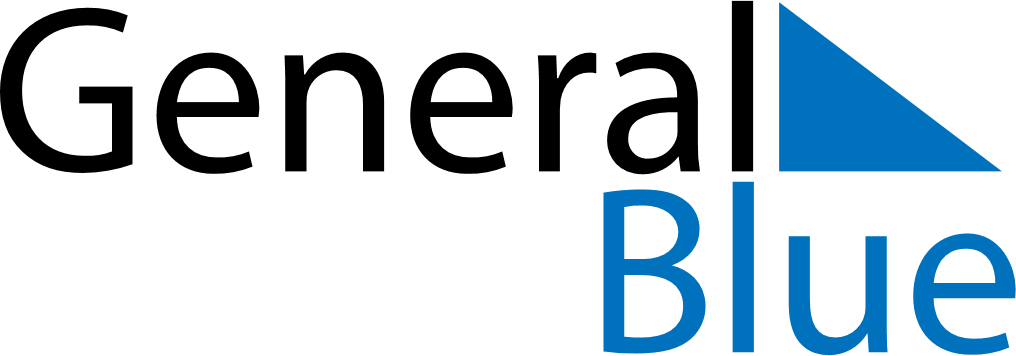 February 2022February 2022February 2022GrenadaGrenadaSUNMONTUEWEDTHUFRISAT123456789101112Independence Day13141516171819202122232425262728